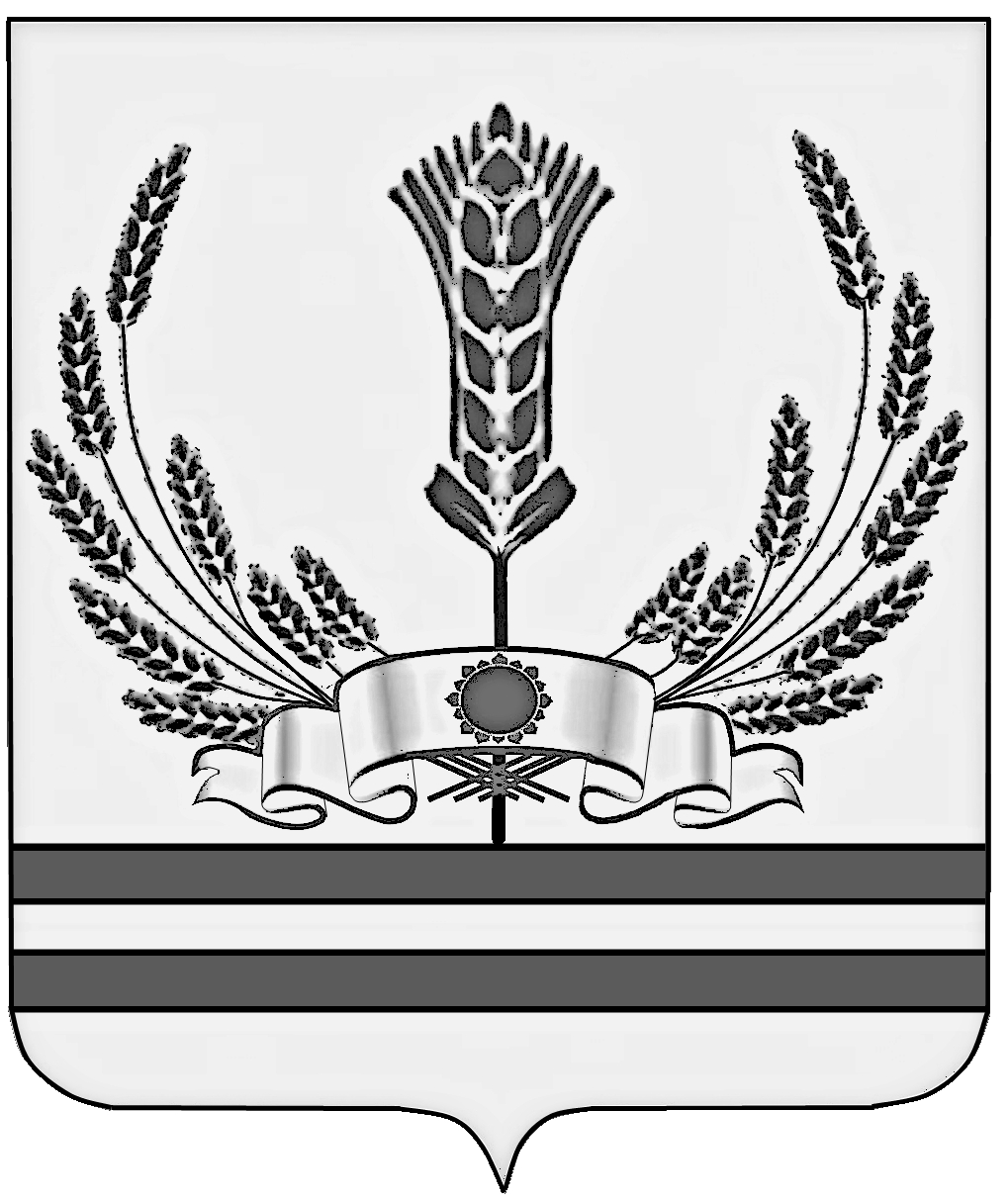 РАСПОРЯЖЕНИЕглавы Еланского муниципального района                     Волгоградской областиот 27 июля 2022 г. № 145-рО проведении Единого дня профилактики правонарушений на территорииЕланского муниципального района Волгоградской области	Во исполнение решения  Межведомственной комиссии по  профилактике правонарушений Волгоградской области от 31 марта 2022 г.  № 1 «О работе органов местного самоуправления муниципальных районов и городских округов Волгоградской области по исполнению положений Федерального закона от 23 июня 2016 г. № 182-ФЗ «Об основах системы профилактики правонарушений в Российской Федерации»,  руководствуясь Уставом Еланского муниципального района Волгоградской области,Провести 28 июля 2022 г. Единый день профилактики правонарушений на территории Еланского муниципального района Волгоградской области.Комиссии по делам несовершеннолетних и защите их прав Еланского муниципального района Волгоградской области скоординировать работу всех субъектов системы профилактики по проведению мероприятий в рамках Единого дня профилактики правонарушений на территории Еланского муниципального района Волгоградской.  Рекомендовать главам Еланского городского и сельских поселений Еланского муниципального района Волгоградской области организовать на подведомственных территориях проведение Единого дня профилактики правонарушений на территории Еланского муниципального района Волгоградской области с привлечением участковых уполномоченных Отдела  МВД России по Еланскому району, работников отдела культуры, представителей общеобразовательных организаций Еланского муниципального района Волгоградской области, ТОСов и других субъектов системы профилактики правонарушений.  Рекомендовать главам Еланского городского и сельских поселений Еланского муниципального района Волгоградской области по результатам проведения Единого дня профилактики правонарушений на территории Еланского муниципального района Волгоградской области в срок до 02 августа 2022 г. предоставить Итоговые сведения по форме согласно Приложению и информационные записки в Отдел  МВД России по Еланскому району на факс 5-55-81 или 5-44-01.Рекомендовать межведомственной рабочей группе для организации и проведения Единого дня профилактики правонарушений: 5.1. в трёхдневный срок обобщить Итоговые сведения и информационные записки  о проведении Единого дня профилактики правонарушений на территории Еланского муниципального района Волгоградской области. Подвести итоги и дать оценку результативности проведенных мероприятий;  5.2. организовать освещение итогов проведения Единого дня профилактики правонарушений на территории Еланского муниципального района Волгоградской области в районной газете «Еланские вести».Контроль за исполнением распоряжения оставляю за собой.Настоящее распоряжение вступает в силу с момента его подписания.Глава Еланского муниципальногорайона Волгоградской области					     Д.Ф.ЛитвиновПРИЛОЖЕНИЕ к распоряжению главы Еланского муниципального районаВолгоградской области от 27 июля 2022 г. № 145-рИТОГОВЫЕ СВЕДЕНИЯо проведении Единого дня профилактики правонарушений на территории Еланского муниципального района Волгоградской области№п/пНаименование показателяКоличествоКоличество№п/пНаименование показателяВсегов том числе с участием представителей системы профилактики1. Количество проведенных мероприятий,в том числе:1.1.Выступлении, из них:1.1.1.- в учебных заведениях1.1.2.- в трудовых коллективах1.1.3.- на дворовых территориях (ТОСах)1.1.4.- в СМИ1.1.5.- иные1.2.Участий в заседаниях всего, из них:1.2.1.- в советах профилактики1.2.2.- в различных профилактических комиссиях в учреждениях и трудовых организациях1.3.Мероприятий правовой пропаганды по линии безопасности дорожного движения (данные также учитываются в строках 1.1. и 1.2.)1.4.Профилактических мероприятий в отношении лиц, причисляющих себя к членам неформальных молодежных объединений1.5.Профилактических рейдов, в том числе в:1.5.1.- местах концентрации несовершеннолетних и молодежи1.5.2.- садоводческих товариществах и дачных массивах 1.5.3.- гаражных кооперативах1.6.Проведено руководящим составом приемов граждан1.6.1.Принято граждан руководящим составом в ходе приемов2.Результативность2.1.Проведено мест концентрации антиобщественного элемента, общежитий, гостиниц, вокзалов, чердачных массивов и подвальных помещений, муниципальных свалок и других мест, в которых выявлено:2.1.1.- лиц, занимающихся попрошайничеством2.1.2.- лиц, занимающихся бродяжничеством2.1.3.- лиц, занимающихся проституцией2.1.4.- иностранных граждан, проживающих с нарушением правил пребывания2.2.Проверено объектов хранения товарно-материальных ценностей на предмет их технической укрепленности от преступных посягательств2.2.1.По результатам проверок внесено представлений руководителям соответствующих организаций (индивидуальным предпринимателям) об устранении выявленных недостатков2.3.Выявлено юридических лиц, индивидуальных предпринимателей и граждан, желающих оборудовать объекты хранения (использования) товарно-материальных ценностей и жилые помещения средствами охранной и тревожной сигнализации всего, из них:2.3.1.Принято заявлений для взятия под охрану2.4.Проведено мероприятий в отношении юридических лиц, индивидуальных предпринимателей и граждан, занимающихся заготовкой, хранением, переработкой и реализацией лома черных металлов без специального разрешения (лицензии) всего, из них:2.4.1.- выявлено нарушений в данной сфере2.5.Выявлено правонарушений в сфере потребительского рынка, в том числе связанные с:2.5.1.- мелкими хищениями имущества2.5.2.- нарушениями правил торговли2.5.3.- изготовлением, хранением и реализацией контрафактной и порнографической продукции2.5.4.- иные2.6.Проверено владельцев оружия2.7.В ходе проведения проверок владельцев оружия выявлено нарушений всего, по ним:2.7.1.- составлено административных материалов2.7.2.- изъято оружия2.7.3.- добровольно сдано оружия2.8.Проведено проверок объектов, охраняемых ЧОО2.8.1.По результатам проверок выявлено нарушений2.8.2.Привлечено к административной ответственности2.8.3.Проведено инструктажей на объектах, охраняемых ЧОО2.9.Проверено всего подучетных лиц, состоящих на профилактических учетах, в том числе:2.9.1.- вернувшихся из мест лишения свободы2.9.2.- осужденных к мерам наказания без изоляции от общества2.9.3.- составляющих под административным надзором2.9.4.- злоупотребляющих спиртными напитками, употребляющих наркотические вещества2.9.5.- совершающих правонарушения в сфере семейно-бытовых отношений2.9.6.-несовершеннолетних (в т.ч. осужденных, употребляющих спиртные напитки и т.д.)2.10.Направлено информаций и представлений об устранении причин и условий, способствующих совершению преступлений2.11.Направлено лиц, злоупотребляющих спиртными напитками, употребляющих наркотические средства и токсические вещества, в лечебно-профилактические учреждения2.12.Оказана консультативная помощь лицам, злоупотребляющим спиртными напитками, употребляющим наркотические средства и токсические вещества в лечебно-профилактических учреждениях2.13.Подготовлено материалов в отношении родителей (законных представителей), не выполняющих обязанности по воспитанию, содержанию и обучению несовершеннолетних детей2.14.Выявлено в вечернее и ночное время несовершеннолетних, находящихся на улицах и в общественных местах без сопровождения родителей (законных представителей), по которым составлено:2.14.1.-административных протоколов2.15.Выявлено всего в течение ЕДП:2.15.1.- преступлений2.15.2.- административных правонарушений2.16.Раскрыто преступлений всего:2.16.1.- в том числе прошлых лет2.17.Разыскано лиц всего, в том числе:2.17.1.- скрывшихся от органов уголовного преследования2.17.2.- самовольно оставивших место жительства несовершеннолетних2.17.3.- без вести пропавших2.18.Разыскано имущества всего:2.18.1-номерных вещей2.18.2.-похищенных автотранспортных средств2.18.3- сотовых телефонов, находящихся в розыске2.19.Выявлено лиц, допускающих нарушения установленных судом запретов и ограничений:2.19.1.- осужденными без изоляции от общества2.19.2.- условно-досрочно освобожденными из МЛС2.19.3.- состоящими под административным надзором2.20.По выявленным нарушениям подготовлено информаций и ходатайств:2.20.1.- в УИИ (о замене меры наказания, продлении испытательного срока, вменении дополнительных обязанностей) 2.20.2.- в суд (о продлении надзора, об установлении дополнительных ограничений, о замене неотбытой части наказания при УДО)3.Задействовано личного состава в проведении ЕДП4.Количество специалистов учреждений системы профилактики, принявших участие в проведении ЕДП